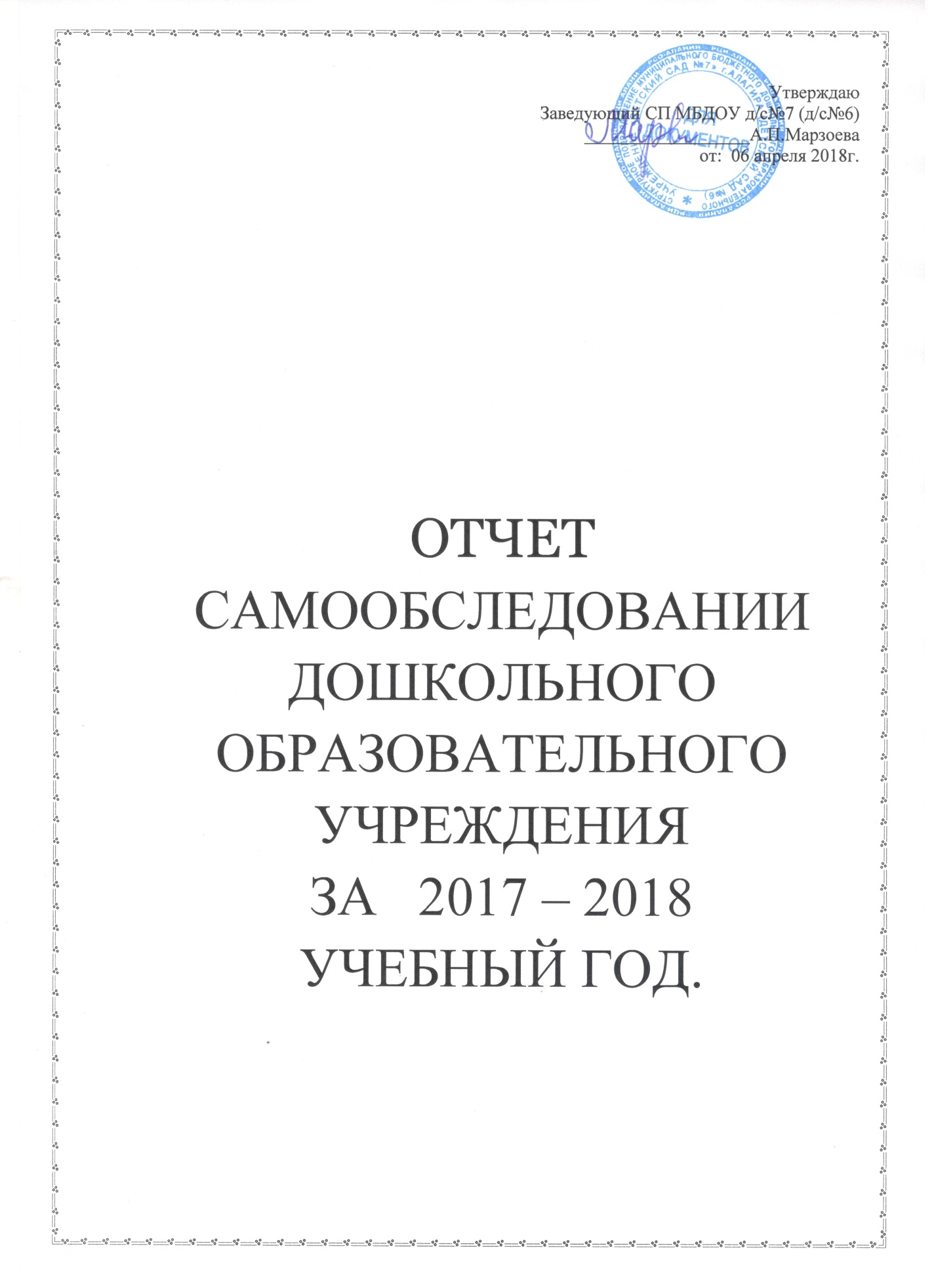 Отчетпо самообледованию деятельности ДОУза 2017 -2018 учебный год.Самообследование  деятельности  Структурного подразделения муниципального бюджетного дошкольного образовательного учреждения             « Детский сад № 7»  г. Алагира ( детский сад № 6).                                   Аналитическая часть. Общая характеристика дошкольного учреждения Структурного подразделения муниципального бюджетного дошкольного образовательного  учреждение Детский сад №7 г.Алагир "Детский сад №6"   В соответствии с установленным государственным статусом образовательное учреждение реализует образовательные программы дошкольного образования.Учредитель:  Глава  Администрации местного самоуправления  Алагирского района.Лицензия:  №2194 от 04.09.2015г.,  серия: 15Л01 №0001106.Устав:   от  28.03.2017 гПочтовый адрес : 363240, РСО –АланияТелефон : (886731) 3-53-58Адрес электронной почты учреждения:  Сайт учреждения: www.aldou7.osedu2.ruРежим работы: 12 часов (с 7.00 до 19.00), рабочая неделя – 5 дней.По проекту детский сад рассчитан на 6 группы (115 детей).                        Фактический списочный состав  ежегодно превышает 90 детей.В  ДОУ функционируют 6 группы:1) 1 младшая  группа №12) Младшая группа №23) Средняя группа №3	4) Средняя группа №45) Старшая группа №56) Подготовительная  группа №6Заведующий СП МБДОУ: Марзоева Альбина Петровна (с 01.09.2012г).Местонахождение:СП МБДОУ д/с №7 г.Алагир (д/с№6) для детей раннего возраста» находится в здании, построенном по типовому проекту, расположено  по улице Агузарова     д. №4. Сдано в эксплуатацию в  1965года.В 2017-2018 учебном году дошкольное учреждение посещало 164 обучающихся в возрасте от 2 до 7 лет. Всего функционировало 6 групп: 1 младшая группа, 2 младшая группа, средняя группа, две старших групп, подготовительная Количественный состав группгруппа младшего возраста «Малыши» 2-3 года- 33 обучающихсягруппа младшего возраста «Солнечные лучики» 3-4 года- 30 обучающихсягруппа среднего возраста «Радуга» 3-4 года- 26 обучающихсягруппа среднего возраста «Звездочки» 4-5 лет- 30 обучающихсягруппа старшего возраста «Знайки» 5-6 лет- 22 обучающихсягруппа подготовительная «Веселые ребята» 6-7 лет- 23 обучающихсяРежим работы дошкольного образовательного учрежденияПятидневная рабочая неделя с выходными днями (суббота, воскресенье). Все группы с 12-часовым пребыванием обучающихся с 7.00 до 19.00.Результаты анализа показателей деятельностиСистема управления образовательного учрежденияУправление дошкольным образовательным учреждением осуществляется в соответствии с действующим законодательством Российской Федерации: Законом РФ «Об образовании» от 29.12.2012 г. №273-ФЗ, приказом Министерства образования и науки РФ от 30.08.2013 г. № 1014 «Порядок организации и осуществления образовательной деятельности по основным общеобразовательным программам - образовательным программам дошкольного образования»В ДОУ разработан пакет документов, регламентирующих его деятельность: Устав ДОУ, локальные акты, договоры с родителями, педагогическими работниками, техническим персоналом, должностные инструкции. Имеющаяся структура системы управления соответствует Уставу ДОУ и функциональным задачам ДОУ.Управление ДОУ осуществляется в соответствии с законодательством Российской Федерации на основе сочетания принципов единоначалия и коллегиальности. Единоличным исполнительным органом ДОУ является заведующий, который осуществляет текущее руководство деятельностью учреждения.Организационная структура управления дошкольным учреждением представляет собой совокупность всех органов с присущими им функциями.В ДОУ функционируют коллегиальные органы управления: Общее собрание работников Образовательного учреждения, Педагогический совет Образовательного учреждения.Деятельность коллегиальных органов управления осуществляется в соответствии с Положениями: Положение об Общем собрании работников Образовательной организации, Положение о Педагогическом совете. Структура, порядок формирования, срок полномочий и компетенция органов управления ДОУ, принятие ими решений устанавливаются на заседании Педагогического совета и Общем собрании работников в соответствии с законодательством Российской Федерации.В детском саду соблюдаются социальные гарантии участников образовательного процесса.Контроль является неотъемлмой частью управленческой системы ДОУ.В течение учебного года за педагогической деятельностью осуществлялся контроль разных видов (оперативный, тематический) со стороны заведующего, старшего воспитателя, результаты которого обсуждались на рабочих совещаниях и педагогических советах с целью дальнейшего совершенствования образовательной работы. Все виды контроля проводятся с целью изучения образовательного процесса и своевременного оказания помощи педагогам и коррекции педагогического процесса, являются действенным средством стимулирования педагогов к повышению качества образования.Система управления в ДОУ обеспечивает оптимальное сочетание традиционных и современных тенденций: программирование деятельности ДОУ в режиме развития, обеспечение инновационного процесса в ДОУ, комплексное сопровождение развития участников образовательной деятельности, что позволяет эффективно организовать образовательное пространство дошкольного учреждения.Вывод: Структура и механизм управления дошкольного учреждения позволяют обеспечить стабильное функционирование, способствуют развитию инициативы участников образовательного процесса (педагогов, родителей (законных представителей), детей) и сотрудников ДОУ.Образовательная деятельностьСодержание образовательной деятельностиВ СП МБДОУ д/с №7 г.Алагир (д/с №6) детском саду реализуется основная общеобразовательная программа для детей раннего возраста, разработанная на основе примерной общеобразовательной программы дошкольного образования «От рождения до школы» под редакцией Н.Е. Вераксы, Т.С.Комаровой, М.А.Васильевой. Детский сад укомплектован  кадрами  на 100%. Из них: 70% педагогов имеют высшее педагогическое образование, 30%; - среднее педагогическое образование. 30% - высшую, 60% - первую квалификационную категорию. В 2016-2017 году некоторые воспитатели прошли курсы повышения квалификации в СОРИПКРО по теме «Развитие психолого-педагогических компетенций педагогов как условие реализации ФГОС ДО». Таким образом, квалификация педагогов позволяет успешно решать задачи сохранения и укрепления физического и психического здоровья детей, их интеллектуального и личностного развития. Образовательный процесс в ДОУ строится с учетом контингента воспитанников, их индивидуальных и возрастных особенностей в соответствии с требованиями образовательных программ.При организации образовательного процесса учитываются принципы интеграции образовательных областей (социально-коммуникативное развитие, познавательное развитие, речевое развитие, художественно-эстетическое развитие, физическое развитие) в соответствии с возрастными возможностями и особенностями детей.Образовательный процесс включает в себя: образовательную деятельность, осуществляемую в процессе организации различных видов детской деятельности (игровой, коммуникативной, трудовой, познавательно- исследовательской, конструирования, восприятия художественной литературы и фольклора, музыкальной, изобразительной, двигательной); образовательную деятельность, осуществляемую в ходе режимных моментов; самостоятельную деятельность детей; индивидуальную работу с детьми; взаимодействие с семьями воспитанников. Построение образовательного процесса основывалось на адекватных возрасту формах работы с детьми.В основу организации образовательного процесса положен комплексно-тематический принцип планирования.В образовательном процессе педагогами использовались следующие образовательные технологии: здоровьесберегающие, игровые, проектные, проблемный метод обучения, информационно-коммуникационные технологии.В соответствии с Приказом Министерства образования и науки Российской Федерации от 17.10.2013 года №	1155 «Об утверждении федерального государственного образовательного стандарта дошкольного образования» в течение 2017-2018 учебного года велась активная работа по реализации ФГОС ДО в образовательный процесс ДОУ.За отчётный период в ДОУ проведены мероприятия, направленные на повышение профессионального уровня и компетентности педагогов в условиях реализации ФГОС ДО и введения Профессионального стандарта: педагогические советы, мастер-классы, творческие мастерские, семинары, консультации.Вывод: Образовательный процесс в ДОУ организован в соответствии с государственной политикой в сфере образования, ФГОС ДО, образовательными программами дошкольного образования.Оценка и организация образовательного процессаСодержание образовательной работы в ДОУ соответствует требованиям социального заказа (родителей, школы), обеспечивает обогащенное развитие детей за счет использования реализуемых в ДОУ программ; педагогический процесс имеет развивающий и корригирующий характер; собран коллектив единомышленников из числа профессионально подготовленных специалистов, осуществляется подготовка кадров, создан благоприятный социально-психологический климат в коллективе, отношения между администрацией и коллективом строятся на основе сотрудничества.Образовательная деятельность строится с учетом гендерных различий, возрастных и индивидуальных особенностями детей, психического и физического развития.Планируя и осуществляя образовательный процесс, педагогический коллектив опирается на нормативные документы: Федеральный закон от 29.12.2012 г.   № 273-ФЗ «Об образовании в РФ».Постановление Главного государственного санитарного врача РФ от 05.2013 г. № 26 «Об утверждении Сан ПиН 2.4.1.3049-13 «Санитарно-эпидемиологические требования к устройству, содержанию и организации режима работы дошкольных образовательных организации», Приказ Минобрнауки РФ от 17.10.2013 г. №1155 «Об утверждении федерального государственного образовательного стандарта дошкольного образования». Образовательный процесс в ДОУ строится на основе режима дня, который включает в себя необходимые режимные моменты и устанавливает распорядок бодрствования и сна, приема пищи, гигиенических и оздоровительных процедур, организацию непрерывной образовательной деятельности, совместной деятельности, прогулок и самостоятельной деятельности воспитанников.Длительность непрерывной непосредственной образовательной деятельности  не должна превышать  по СанПин 2.4.1.3049-13(с изменениями от 04.04.2014г.), раздел 11 пункт 11.9, 11.10: ранний возраст-10 мин., младшая группа- 15 мин., средняя группа - 20 мин., старшая группа- 25 мин., подготовительная группа - 30 мин. Максимально допустимый объём образовательной нагрузки в первой половине дня соответствует в младшей и средней группах не превышает 30 и 40 минут соответственно, а в старшей и подготовительной  45 минут и 1.5 часа соответственно. В середине  времени, отведённого на непрерывную образовательную деятельность и занятия, проводятся физкультурные минутки. Перерывы между периодами непрерывной образовательной деятельности - не менее 10 минут.Использование современных педагогических технологий (проектной, игровой, ИКТ и т.д.) в дошкольном образовании как одного из методов интегративного обучения дошкольников, позволило значительно повысить самостоятельную активность детей, развивать творческое мышление, умение детей самостоятельно, разными способами находить информацию об интересующем предмете или явлении и использовать эти знания для создания новых объектов действительности.Образовательные программы реализуются согласно годовому планированию, режиму дня, годовому учебному графику, учебному плану и режиму непрерывной образовательной деятельности (НОД), которые составлены в соответствии с современными дидактическими, санитарными и методическими требованиями, содержание выстроено в соответствии с ФГОС ДО. При составлении плана образовательной деятельности учтены предельно допустимые нормы учебной нагрузки, изложенные в СанПиН 2.4.1.3049-13. Образовательный процесс реализуется в адекватных дошкольному возрасту формах работы с детьми с учетом требований ФГОС ДО. Образовательная деятельность осуществляется в процессе организации различных видов детской деятельности, организованной образовательной деятельности, осуществляемой в ходе режимных моментов, самостоятельной деятельности, взаимодействия с семьями детей. Всестороннее развитие воспитанников ДОУ обеспечивается  через созданную развивающей предметно-пространственной среду, которая инициирует познавательную и творческую активность детей, предоставляет ребенку свободу выбора форм активности, обеспечивает содержание разных форм детской деятельности, безопасна и комфорта, соответствует интересам, потребностям и возможностям каждого ребенка, обеспечивает гармоничное отношение ребенка с окружающим миром.Взаимодействие с родителями коллектив ДОУ строит на принципе сотрудничества с учетом дифференцированного подхода, знания микроклимата семьи, учета запросов родителей (законных представителей), степени заинтересованности родителями деятельностью дошкольного учреждения в целях повышение культуры педагогической грамотности семьи.Обеспечивалась психолого- педагогическая поддержка семьи и повышение компетентности родителей (законных представителей) в вопросах развития, образования, охраны и укрепления здоровья детей.В течение года в детском саду велась планомерная и систематическая работа с родителями воспитанников.В ДОУ проводилась	просветительско-консультативная работа с родителямивоспитанников:Родительские собрания, консультации: заведующим ДОУ, старшим воспитателем, инструктором по физической культуре, по изобразительной деятельности , по осетинскому языку ,  музыкальным руководителем.-Воспитатели групп проводили консультации (групповые, индивидуальные, дифференцированные) в соответствии с планом организации работы с семьей. Индивидуальное консультирование родителей проводится в соответствии с графиком работы специалистов;-Для информирования родителей о текущей работе ДОУ оформлены стенды (общие и групповые); в группах имеется информация на стендах о работе группы.-Проводились групповые родительские собрания по текущим вопросам;-Организовывались совместные праздники и досуги, мастер-классы;-Проводились совместные выставки, конкурсы, фотовыставки, фоторепортажи, экологическая акция. Работа с родителями в  ДОУ строилась в соответствии с ФГОС ДО по основным направлениям (физическом, познавательном, речевом, социально - коммуникативном, художественно - эстетическом) развития личности ребёнка.Вывод: Образовательный процесс в ДОУ соответствует требованиям, предъявляемыми законодательством к дошкольному образованию и направлен на сохранение и укрепление физического и психоэмоционального здоровья детей, предоставления равных возможностей для полноценного развития каждого обучающегося.Качество подготовки обучающихсяНа основании Федерального государственного образовательного стандарта дошкольного образования, утвержденного Приказом Министерства образования и науки Российской Федерации от 17.10.2013 №1155, в целях оценки эффективности педагогических действий и лежащей в основе их дальнейшего планирования проводилась оценка индивидуального развития детей.При реализации Программы проводится педагогическая диагностика (мониторинг), которая предполагает составление индивидуального образовательного маршрута, для оценки индивидуального развития детей (поддержки ребенка, построение его образовательной траектории и профессиональной коррекции особенностей развития). Индивидуальный образовательный маршрут определяется образовательными потребностями, индивидуальными способностями и возможностями воспитанников, а также образовательным стандартом.Педагогический мониторинг проводится в учебном году 2 раза, в сентябре и мае.Система педагогической диагностики (мониторинга) осуществляется в соответствии с ФГОС дошкольного образования и обеспечивает комплексный подход к оценке индивидуальных достижений детей, позволяет осуществлять оценку динамики их достижений в соответствии с реализуемой образовательной программой дошкольного образования (адаптированной образовательной программой дошкольного образования). Результаты педагогического анализа показывают преобладание детей со средним уровнями развития, что говорит об эффективности педагогического процесса в ДОУ. Представленные результаты образовательного процесса позволяют сделать выводы об освоения детьми образовательных программ.В 2017-2018 учебном году обучающиеся ДОУ имели возможность реализовать свой творческий потенциал в различных конкурсах. Воспитанники участвовали в районных и республиканских конкурсах: «Нам и внукам» , « Зонады Фидан» (грамоты дипломанта).Выводы: Качество подготовки обучающихся соответствует предъявляемым требованиям. Образовательная программа дошкольного образования ДОУ и Образовательная программа дошкольного образования, адаптированная для воспитанников реализуется в полном объеме. Система педагогического мониторинга, используемая в ДОУ, в полной мере удовлетворяет целям и задачам педагогической диагностики развития воспитанников ДОУ, соответствует ФГОС  ДО.Качество кадрового обеспеченияДошкольное образовательное учреждение полностью укомплектовано педагогическими кадрами.В ДОУ работает  18 педагогов. Из них:1 старший воспитатель, 12 воспитателей, 2 музыкальных руководителя, 1 инструктор по физической культуре, 1- инструктор по изобразительной деятельности , 1 – воспитатель по осетинскому языку. Укомплектованность педагогическими кадрами составляет 100%. Все педагогические кадры имеют профессиональное педагогическое образование.Характеристика педагогического состава по педагогическому стажуАнализ педагогического стажа показал, что в ДОУ преобладает процент педагогических кадров с опытом работы.  Практически все педагоги дошкольного учреждения имеют квалификационные категории. Увеличился процент педагогов с высшей квалификационной категорией. Для осуществления качественного образовательного процесса в ДОУ педагогический персонал повышает свой профессиональный уровень через систему обучающих мероприятий районного уровня и системы внутреннего обучения, распространения педагогического опыта и модуль самообразования педагогов. В ДОУ создавались условия для повышения профессионального уровня педагогов. В 2017-2018 учебном году 4 педагога  окончили курсы повышения квалификации при СОРИПКРО и СОГПИ.  Практически все педагоги имеют курсы повышения квалификации педагогических работников. В 2017-2018 учебном году прошли аттестацию: на высшую квалификационную категорию - 2 педагога.   И на первую квалификационную категорию 2- педагога.  Также педагоги посещали методические объединения и семинары для педагогов по разным образовательным областям.  На базе  ДОУ проводилась РМО  по образовательной области Художественное творчество. Проводил РМО  инструктор по изобразительной деятельности Келехсаев А.З. . Руководитель  Алагирского РМО музыкальный руководитель Бесолова З.С.. В ДОУ работала группа педагогов по реализации ФГОС ДО. Методическая работа в ДОУ направлена на повышении профессиональной компетентности педагога в вопросах совершенствования образовательного процесса и создание такой образовательной среды, в которой полностью будет реализован творческий потенциал каждого педагога, всего педагогического коллектива и повышение качества образовательного процесса ДОУ.Выводы: Анализ педагогического состава ДОУ позволяет сделать выводы о том, что педагогический коллектив имеет достаточно высокий образовательный уровень, педагоги стремятся к постоянному повышению своего педагогического мастерства. Кадровая политика ДОУ направлена на развитие профессиональной компетентности педагогов, учитываются профессиональные и образовательные запросы, созданы все условия для повышения профессионального уровня и личностной самореализации, привлечение в ДОУ молодых специалистов.Оценка учебно-методического и информационного обеспечения.Образовательная деятельность в ДОУ строится в соответствии с образовательными программами, которые поддерживаются учебно- методическим комплектом материалов, средств обучения и воспитания, с постепенным усложнением для всех возрастных групп. Методические пособия содержит возрастные характеристики детей, методику и описания инструментария диагностики личного развития детей, конспекты мероприятий с вопросами, заданиями, играми, обеспечивающими социально-коммуникативное, познавательное, речевое, художественно - эстетическое и физическое развитие дошкольников. Каждая группа обеспечена полным учебно- методическим комплексом пособий, демонстрационным материалом в соответствии с реализуемой образовательной программой. В методическом кабинете имеется библиотека детской и методической литературы. В кабинете в достаточной мере имеются методические пособия, демонстрационные материалы подобранные в соответствии с образовательной программой для всех возрастных групп. Имеются журналы и газеты для повышения самообразования педагогов и организации образовательной деятельности с обучающимися. Оформлена библиотека нормативно- правовых документов.     Выводы: Учебно-методическое обеспечение в ДОУ в достаточной степени соответствует реализуемым образовательным программам и ФГОС ДО. Необходимо дальнейшее информационное обеспечение ДОУ на группах.Медицинское обслуживаниеМедицинский кабинет оснащён  практически всем необходимым медицинским оборудованием, медикаментами. Медицинская  сестра  наряду с администрацией ДОУ несет ответственность за здоровье и физическое развитие детей, проведение лечебно профилактических мероприятий, соблюдение санитарно-гигиенических норм, режима, за качеством питания.Специалистами поликлиники проводится осмотр детей; диспансеризация детей к школе; вакцинация; консультации для сотрудников ДОУ и родителей обучающихся. Педагогический состав ДОУ и мед. работник  совместно решают вопросы профилактики заболеваемости с учетом личностно ориентированного подхода, кадровой политики, материально-технического оснащения, взаимодействия с семьей в вопросах закаливания, физического развития и приобщения детей к спорту. Все оздоровительные и спортивные мероприятия для детей планируются и согласовываются с медперсоналом.Вывод: Медицинское обслуживание в ДОУ организовано в соответствии с договором об оказании медицинских услуг и направлено на выполнение СанПиНа 2.4.1.3049-13 «Санитарно-эпидемиологические требования к устройству, содержанию и организации режима работы дошкольных образовательных организаций» и направлено на укрепление здоровья воспитанников и профилактику различных заболеваний.Охрана и крепление здоровья детей.В ДОУ создаются  условия для физического развития детей: спортивная площадка,  групповые участки детского сада, оснащаются периодически  игровым и другим методическим оборудованием. В ДОУ реализуется программа  «От рождения до школы» Н.Е Вераксы.   «Физическая культура в детском саду», целью которой является способствовать решению проблем физического воспитания детей дошкольного возраст, приобщению детей к здоровому образу жизни.В ДОУ пополняется наглядно, дидактический, демонстрационный материал.Важной задачей дошкольного учреждения является обеспечение охраны и укрепление физического и психического здоровья детей, их эмоционального благополучия и своевременного всестороннего развития; создание условий для развития физических качеств детей, воспитание ценностного отношения к здоровью и потребности в активном образе жизни.В дошкольном учреждении созданы условия для двигательной активности и оздоровления детей:  разнообразное оборудование в группах детского сада, в том числе выполненное самостоятельно воспитателями групп; наличие спортивных центров в группах; отработка оптимальных режимов организации жизни детей с учетом основного и дополнительного образования; чередование занятий и НОД с целью снижения утомляемости; правильный подбор и проведение подвижных игр в течении дня; индивидуальный режим пробуждения после дневного сна; преобладание положительных эмоций во всех видах двигательной активности и ежедневном распорядке дня; организация здоровьесберегающей среды в ДОУ; профилактика травматизма; пропаганда здорового образа жизни и методов оздоровления в коллективе детей, родителей, сотрудников.С целью укрепления здоровья детей в ДОУ организованы следующие оздоровительные и профилактические мероприятия: обеспечение здорового образа жизни (различные виды режимов), организация микроклимата в группе; физические упражнения, утренняя гимнастика, физкультурно - оздоровительные занятия, профилактическая гимнастика, спортивные, подвижные игры; гигиенические, водные и закаливающие процедуры ;свето- воздушные ванны; рациональное питание; дыхательная гимнастика, гимнастика для глаз; сон с доступом свежего воздуха; прогулки на свежем воздухе; солнечные ванны (в летний период); игры с водой (в летний период); сквозное проветривание; рациональная одежда детей в соответствии с временем года и погодой.В ДОУ проводится анализ состояния здоровья детей, ежегодно проводится углубленный медосмотр воспитанников ДОУ.                                                         Вывод: В ДОУ созданы условия для сохранения и укрепления здоровья.Организация питанияОрганизация питания в ДОУ соответствует санитарно-эпидемиологическим правилам и нормативам. В ДОУ организовано 4-х разовое питание: завтрак, обед, полдник, ужин.  ДОУ работает по десятидневному меню, утвержденным заведующим  учреждения.Питание организовано в соответствии с примерным десятидневным меню, составленным с учетом рекомендуемых среднесуточных норм для двух возрастных категорий: для детей с 2 до 3-х лет и для детей от 3 до 7 лет.Комиссия ДОУ осуществляет контроль за правильностью обработки продуктов, закладкой, выходом блюд.    Вывод: Питание детей в ДОУ организовано в соответствии с десятидневным  меню и направлено на сохранение и укрепление здоровья воспитанников и на выполнение СанПиНа 2.4.1.3049-13.Оценка материально- технической базы.СП МБДОУ  д/ с №7 ( д\с №6)  размещается в 2-х этажном здании. Для организации и ведения образовательного процесса в нашем учреждении оборудованы и функционируют следующие специализированные помещения: групповые комнаты -6; музыкальный зал/ зал для проведения занятий по физической культуре - 1; кабинет  изо. деятельности   - 1.Территория учреждения по периметру ограждена забором . На территории ДОУ имеется спортивная площадка. Данная спортивная площадка постоянно используется для проведения подвижных игр, физкультурных занятий на улице, спортивных праздников.Обеспечение комплексной безопасности и охрана труда.Для обеспечения безопасного пребывания детей , для всех помещений имеется схема эвакуации. Комплексная безопасность в образовательном учреждении рассматривается как совокупность мер и мероприятий, осуществляемых во взаимодействии с органами власти, правоохранительными структурами, другими вспомогательными службами и общественными организациями, обеспечения безопасного функционирования образовательного учреждения, а также готовности сотрудников и обучающихся к рациональным действиям в чрезвычайных ситуациях.В ДОУ реализуются Паспорт антитеррористической защищенности и Паспорт комплексной безопасности, где определены системы оборудования для обеспечения безопасности всех участников образовательного процесса и системы передачи сигналов для быстрого реагирования служб безопасности;Безопасность дошкольного учреждения является приоритетной в деятельности администрации ДОУ и педагогического коллектива и обеспечивается в рамках выполнения обязательных мероприятий по организации работы по охране труда:-подготовка дошкольного учреждения к новому учебному году. Проверка исправности инженерно-технических коммуникаций, игрового оборудования на участке, оборудования и принятие мер по приведению их в соответствие с действующими стандартами, правилами и нормами по охране труда;-подписание акта о приемке дошкольного учреждения к новому учебному году; -утверждение	должностных обязанностей по обеспечению безопасностижизнедеятельности для педагогического коллектива и инструкции по охране труда для технического персонала образовательного учреждения;-назначение приказом ответственных лиц за соблюдением требований охраны труда в группах, залах, кабинетах, и других помещениях;-проведение мероприятий с родителями и педагогами по рассмотрению вопросов обеспечения безопасности жизнедеятельности обучающихся и сотрудников;-обеспечение выполнения директивных и нормативных документов по охране труда, предписаний органов управления образованием, государственного надзора и технической инспекции труда;-обучение сотрудников учреждения по охране труда;-обеспечение специальной одеждой сотрудников;-проверка наличия (обновление) инструкций по охране труда и наглядной информации на стендах;-контроль за безопасностью используемых в образовательном процессе оборудования, технических и наглядных средств обучения;-контроль за санитарно-гигиеническим состоянием групп, зала, кабинетов и других помещений, в соответствии с требованиями норм и правил безопасности жизнедеятельности;-разработка планов мероприятий с обучающимися по правилам безопасности, в рамках реализуемой программы «Основы безопасности детей дошкольного возраста»; -обеспечение безопасности обучающихся при организации образовательной деятельности; -проведение водного инструктажа по охране труда с вновь поступающими на работу лицами;-инструктаж на рабочем месте с сотрудниками образовательного учреждения;-инструктаж с обучающимися в группах, зале.Для осуществления образовательного процесса в ДОУ создана полифункциональная развивающая предметно- пространственная среда, отвечающая требованиям ФГОС ДО.Развивающая предметная среда оборудована с учётом возрастных особенностей детей. Игровые и наглядные пособия, учебные материалы соответствуют современным психолого-педагогическим требованиям.Групповые помещения обеспечены современной мебелью, игровым оборудованием, дидактическим материалом, развивающими играми в достаточном количестве, в соответствии с возрастом детей и ФГОС ДО. Оборудование легко трансформируется, оно полифункционально и безопасно в использовании. Развивающая среда групп постоянно обновляется в соответствии с комплексно-тематическим планированием педагогов. Развивающая предметно - пространственная среда обеспечивает все условия для организации разнообразных видов детской деятельности, с учетом интересов детей и возрастных особенностей.Создаются  необходимые условия использования информационно-коммуникационных технологий (ИКТ) которые  помогают педагогам активно создавать и использовать в совместной образовательной деятельности инновационные образовательные продукты. Вывод: Материально-техническая база ДОУ находится в удовлетворительном состоянии. Необходимо дальнейшее оснащение современным оборудованием для осуществления образовательной деятельности с учетом новых требований.Функционирование внутренней системы оценки качества образованияПроцесс внутренней системы оценки качества образованиярегулируется внутренними локальными актами, проводится в соответствии с годовым планированием с использованием качественного методического обеспечения. Результаты оценивания качества образовательной деятельности используются для корректировки образовательного процесса и условий образовательной деятельности и повышения качества образования.Данные, полученные в результате контрольно-оценочных мероприятий, отражаются в отчёте о результатах самообследования, публичном докладе, других отчётных документах СП МБДОУ д\с 7 ( д\с 6). Результаты внутренней оценки качества образования в СП МБДОУ д\с 7 ( д\с 6) рассматриваются на общем собрании работников, Педагогическом совете, рабочих совещаниях для анализа эффективности деятельности и определения перспектив развития ДОУ.Вывод: В ДОУ создана функциональная, соответствующая законодательным и нормативным требованиям внутренняя система оценки качества, позволяющая своевременно корректировать различные направления деятельности ДОУ.Результаты анализа деятельности ДОУ.Результаты самообследования деятельности ДОУ позволяют сделать вывод о том, что в ДОУ созданы условия для реализации образовательных программ дошкольного образования в условиях реализации ФГОС ДО.Для совершенствования педагогического процесса необходимо: дальнейшее проектирование образовательного пространства ДОУ, повышение уровня профессиональной компетентности педагогов.